Практическая работа 13
Определение показателей безотказности машин
по статистическим данным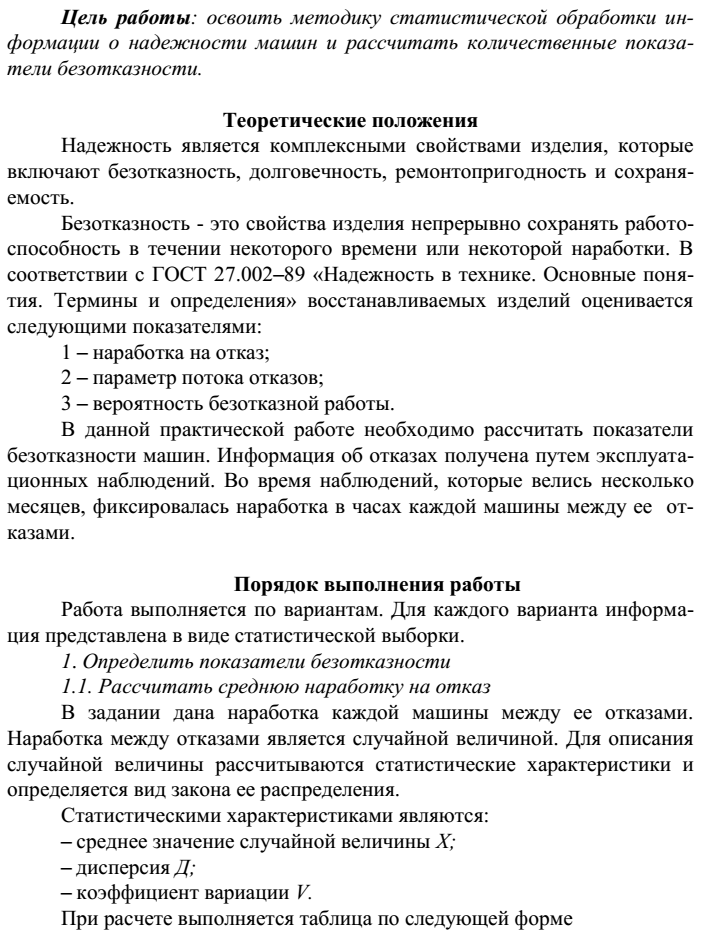 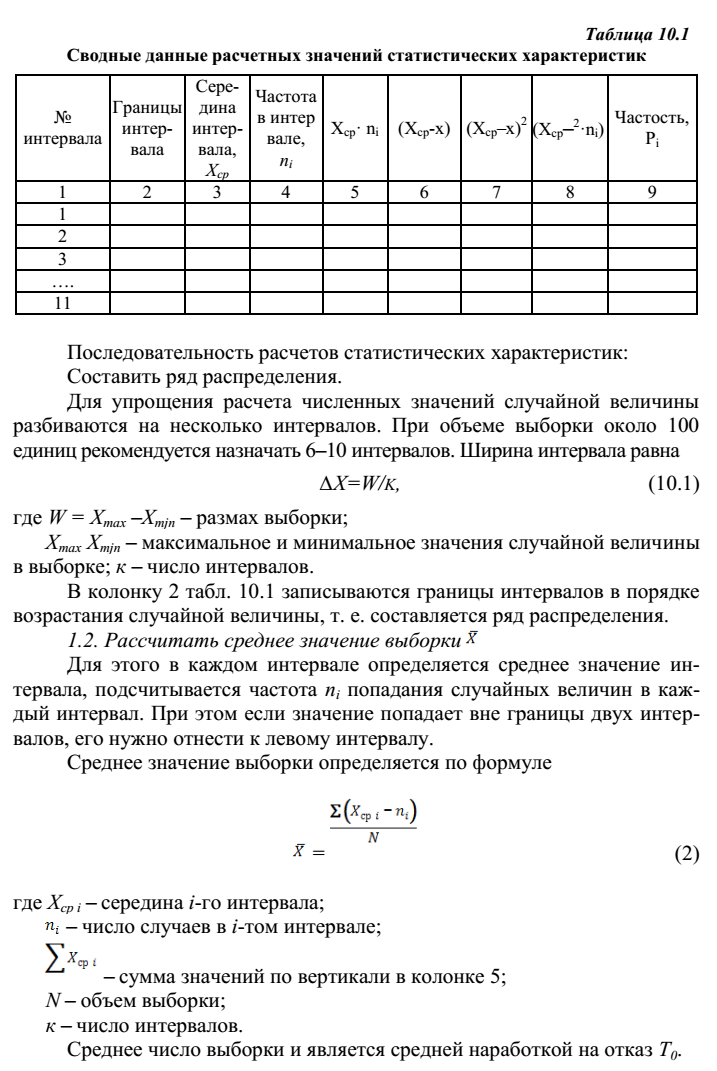 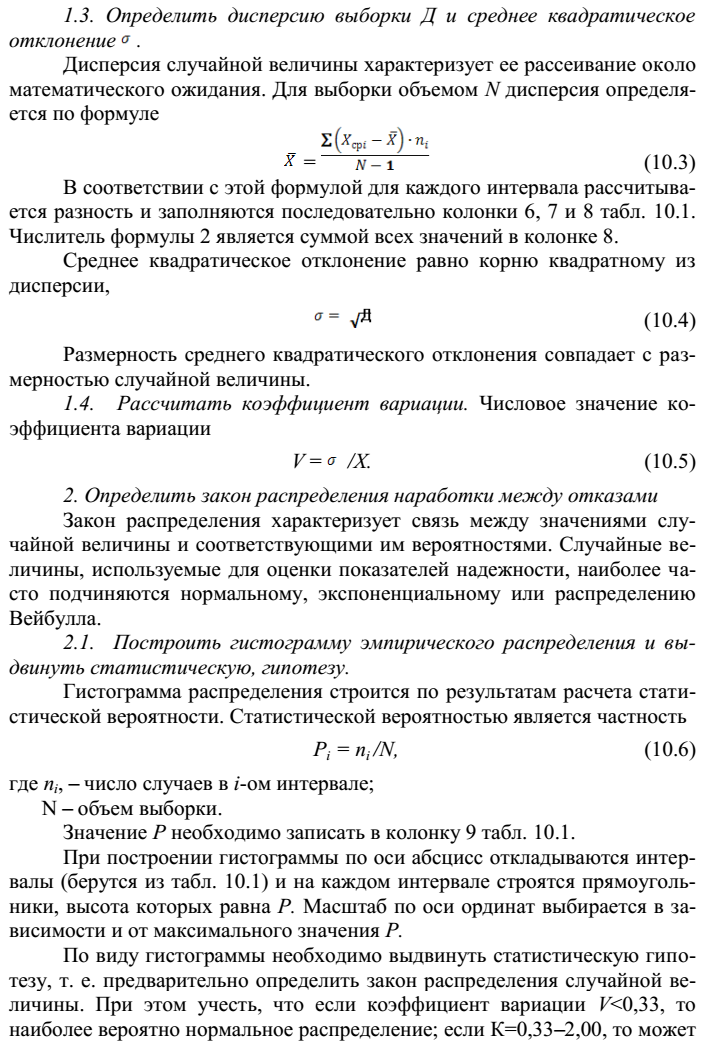 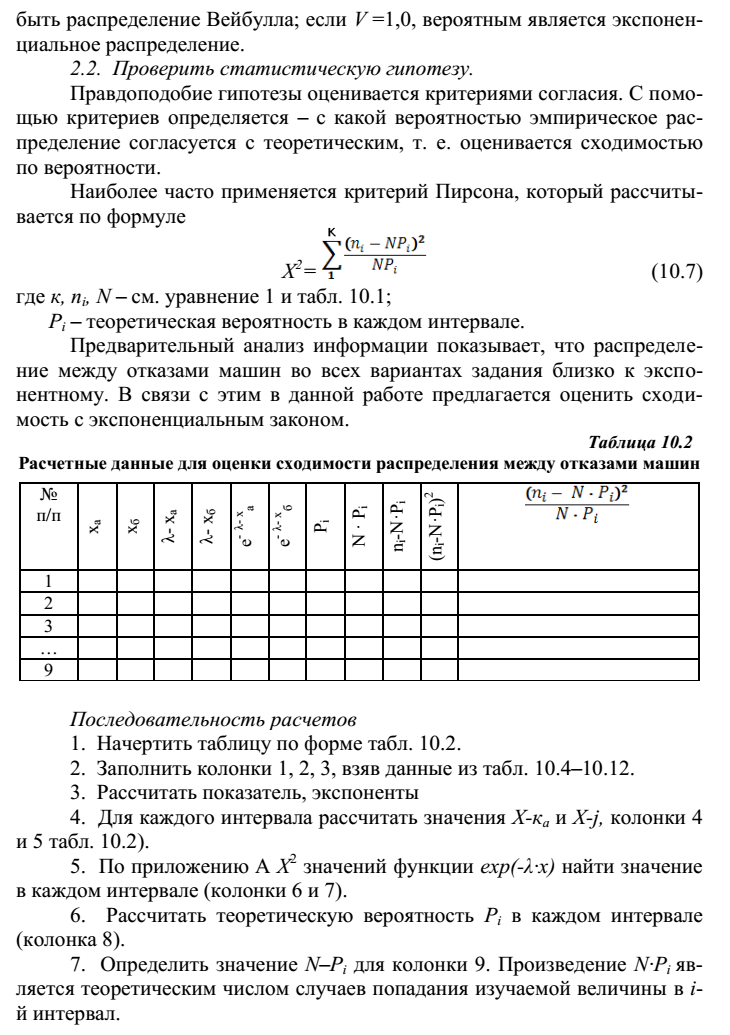 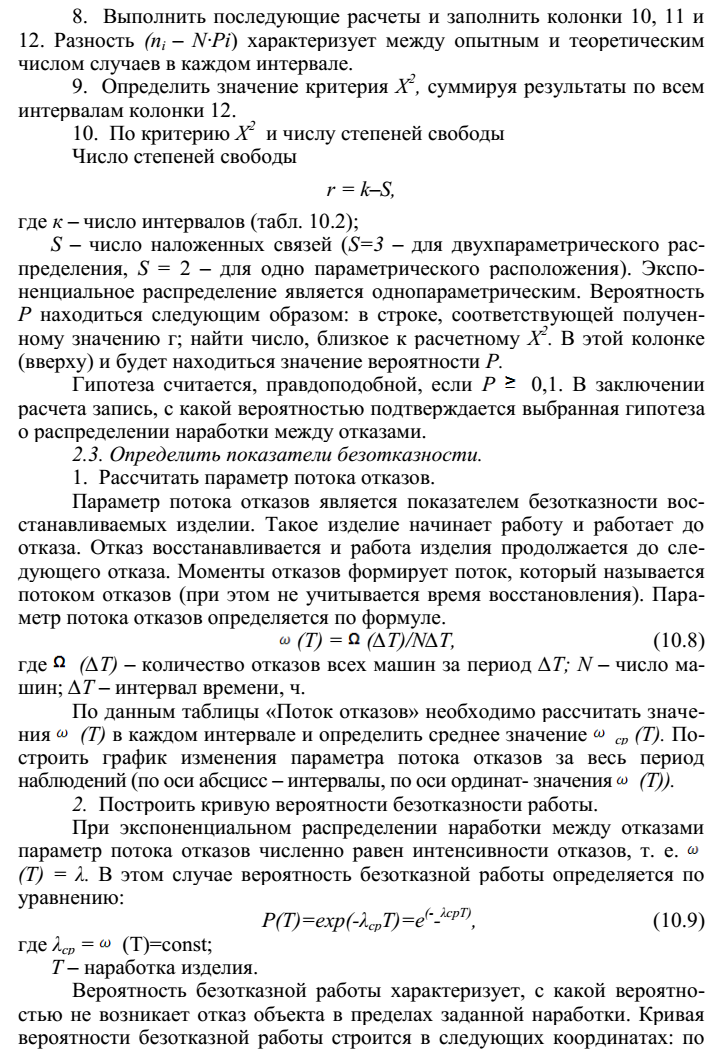 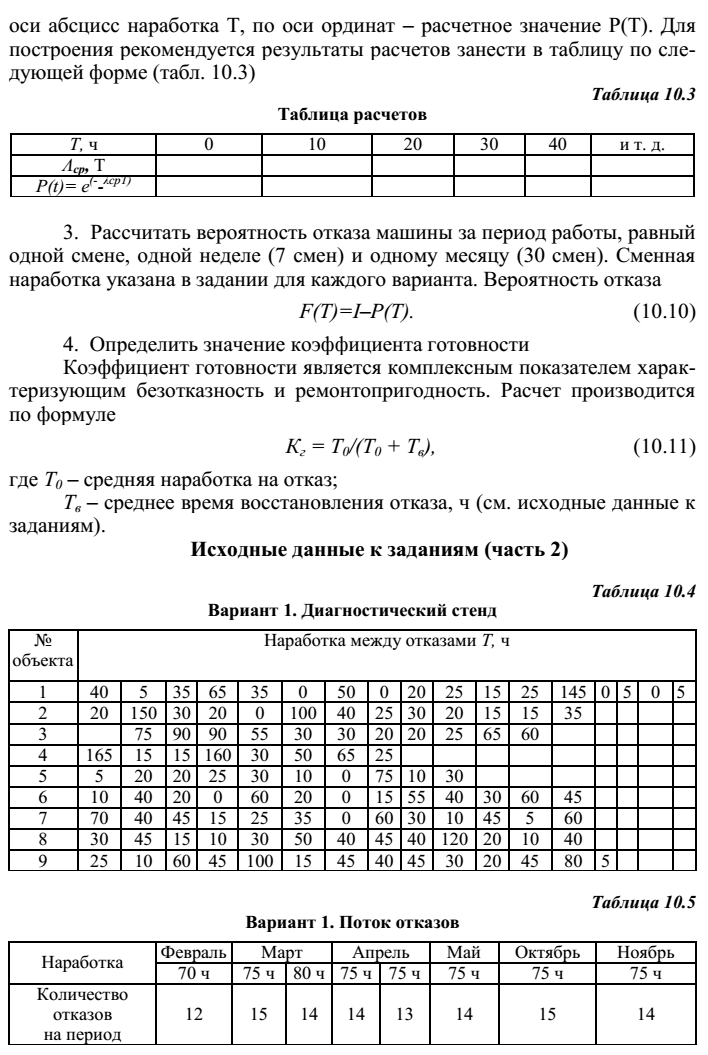 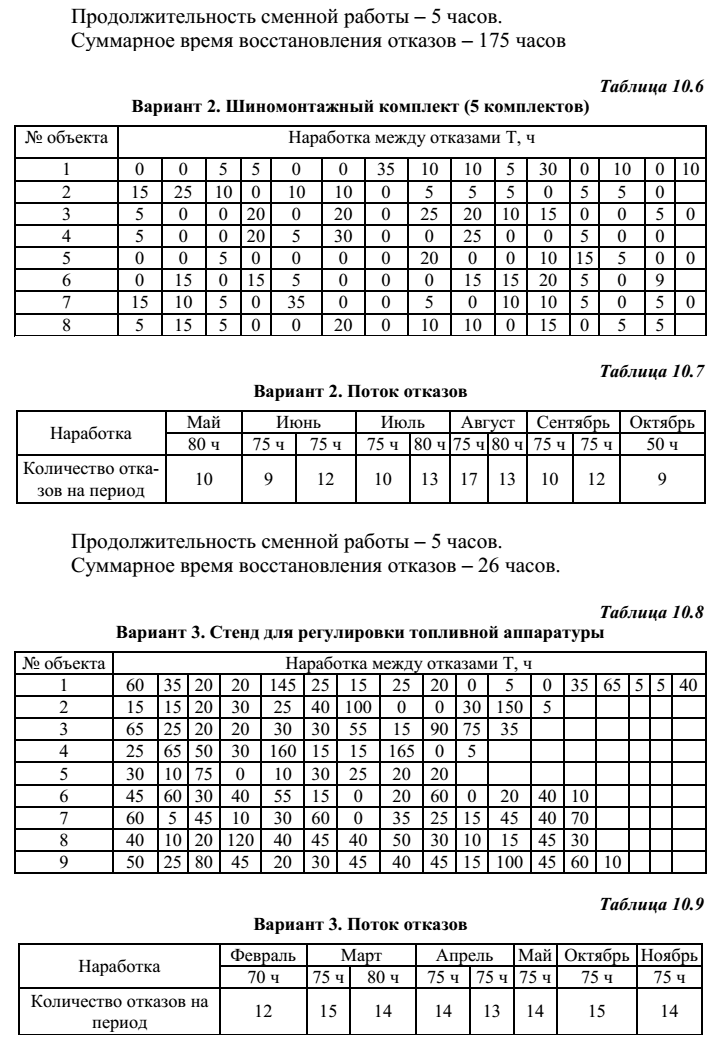 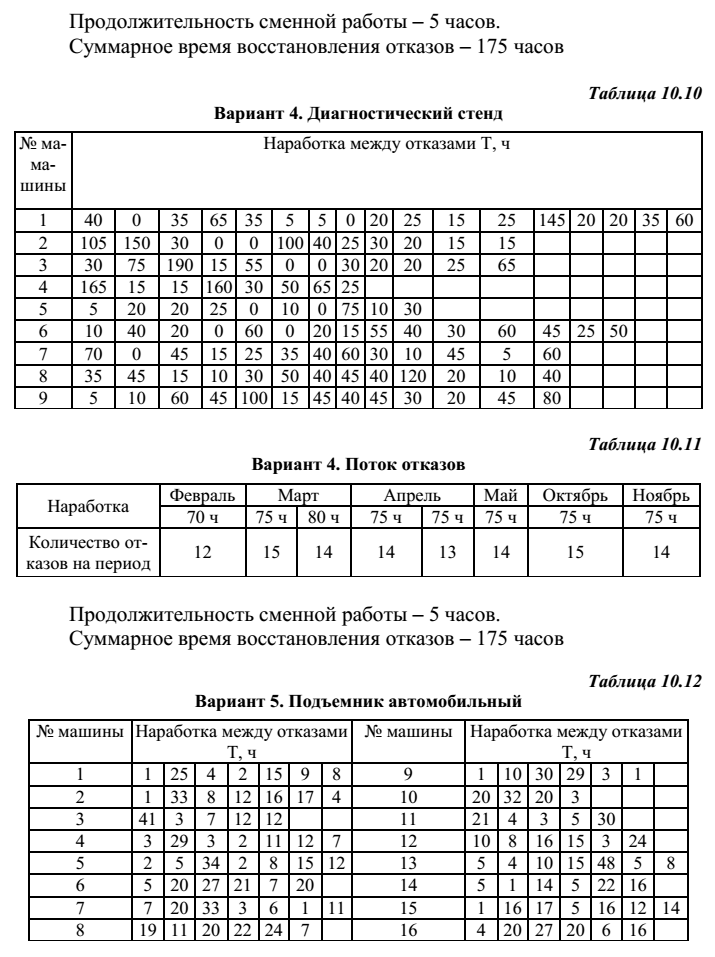 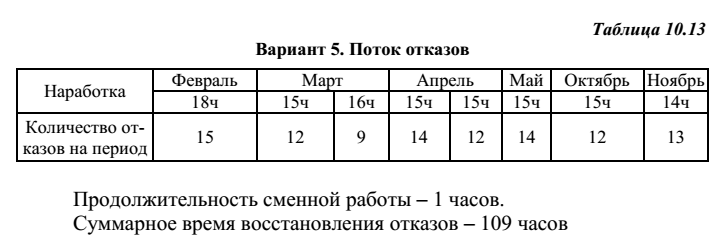 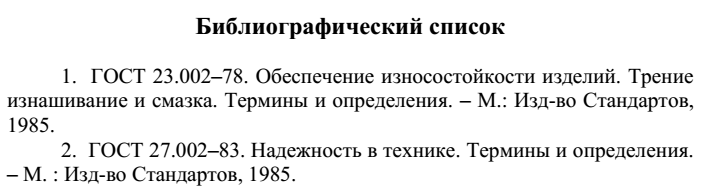 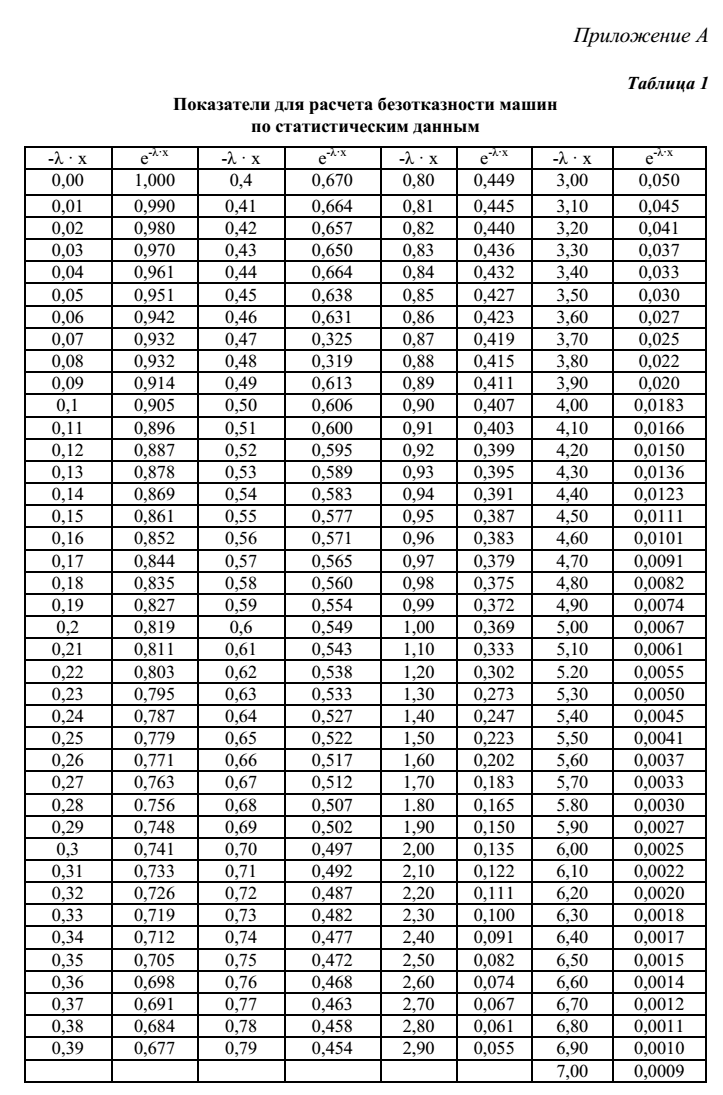 